Перепись пройдет в октябре — ноябре 2021 года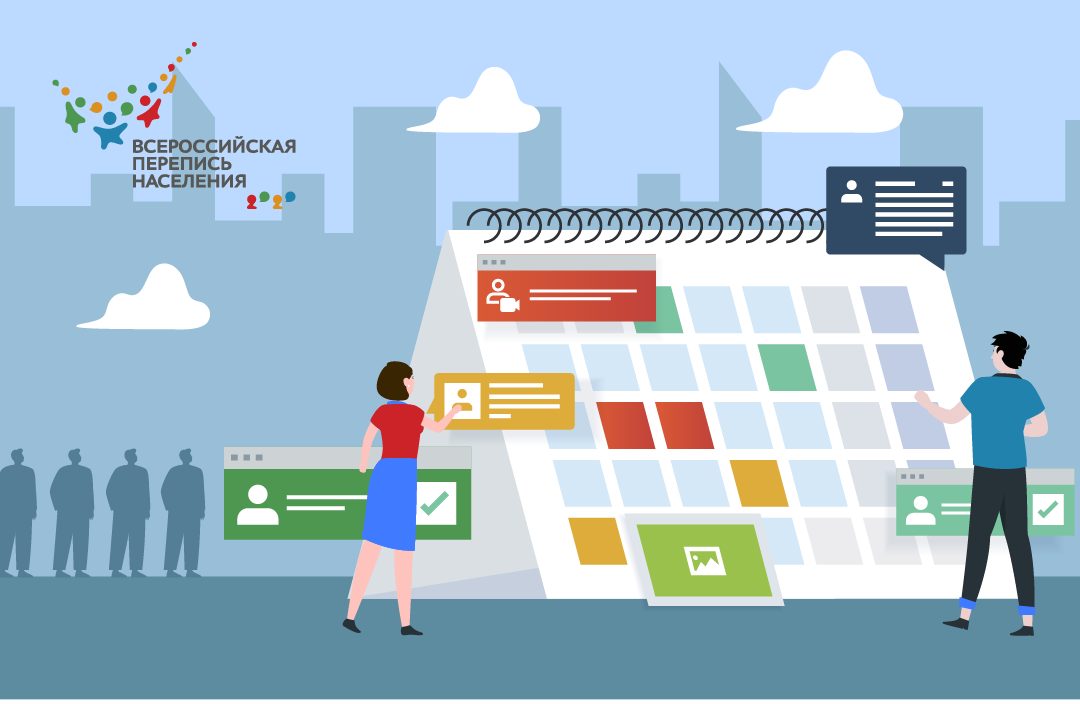 Росстат предложил сдвинуть Всероссийскую перепись населения на две недели. Провести основной этап с 15 октября по 14 ноября, а с 15 октября по 8 ноября — на портале «Госуслуги». 

Для организации переписи будут использоваться ресурсы, задействованные и в проведении единого дня голосования 19 сентября 2021 года.

 У каждого из этих событий свои особенности. После дня голосования нужно будет переоборудовать помещения, наладить IT-инфраструктуру для защиты данных и передачи информации в Росстат.

«Людям понадобится время, чтобы немного отдохнуть и переключиться на новые задачи. Перепись потребует полной концентрации сил», — отметил глава Росстата Павел Малков на ежемесячном совещании Правительственной комиссии.